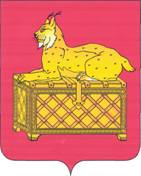 РЕВИЗИОННАЯ КОМИССИЯМУНИЦИПАЛЬНОГО ОБРАЗОВАНИЯг. БОДАЙБО И РАЙОНАЗАКЛЮЧЕНИЕ № 01-22зпо результатам экспертно- аналитического мероприятияна проект решения  Думы г. Бодайбо и района « О внесении изменений и дополнений в решение Думы г.Бодайбо и района от 13.12.2021 №26-па «О бюджете муниципального образования г.Бодайбо  и района на 2022 год и на плановый период 2023 и 2024 годов»               Утвержденораспоряжением председателя                       Ревизионной комиссии    от 15.06.2022 № 51-п             Основание проведения экспертно- аналитического  мероприятия:   План деятельности Ревизионной комиссии г.Бодайбо и района на 2022 год,                  (пункт годового плана деятельности Ревизионной комиссии)Предмет экспертно-  аналитического  мероприятия:   проект решения  Думы г. Бодайбо и района « О внесении изменений и дополнений в решение Думы г.Бодайбо и района от 13.12.2021 №26-па «О бюджете муниципального образования г.Бодайбо  и района на 2022 год и на плановый период 2023 и 2024 годов».Наименование объекта (объектов) экспертно-аналитического  мероприятия:   Финансовое управление администрации г. Бодайбо и района                                                                   (полное и сокращенное)          Срок проведения экспертно- аналитического  мероприятия: 14 июня  2022 г. –  15  июня  2022 г.          					Основные выводы:Заключение  Ревизионной комиссии муниципального образования г. Бодайбо и района на  проект решения  Думы г. Бодайбо и района «О внесении изменений и дополнений в решение Думы г.Бодайбо и района от 13.12.2021 №26-па «О бюджете муниципального образования г.Бодайбо  и района на 2022 год и на плановый период 2023 и 2024 годов» подготовлено в соответствии с часть 2 статьи 157  Бюджетного кодекса Российской Федерации (далее – БК РФ), часть 2 статьи 9  Федерального  закона   от 07.02.2011 № 6-ФЗ «Об общих принципах организации и деятельности контрольно-счетных органов субъектов Российской Федерации и муниципальных образований», Положением о Ревизионной комиссии муниципального образования г.Бодайбо и района, утвержденным решением Думы муниципального образования г.Бодайбо и района от 19.12.2012 № 30-па (с изменениями и дополнениями), планом работы Ревизионной комиссии на 2022 год,  распоряжением  председателя Ревизионной комиссии от  14.06.2022 № 50-п.Представленный на экспертизу проект решения Думы г. Бодайбо и района «О внесении изменений и дополнений в решение Думы г.Бодайбо и района от 13.12.2021 №26-па «О бюджете муниципального образования г.Бодайбо и района на 2022 год и на плановый период 2023 и 2024 годов»                      (далее - Проект Решения) подготовлен Финансовым управлением администрации муниципального образования г. Бодайбо и района.По результатам экспертизы установлено:1. Представленным Проектом Решения предлагается внести изменения в основные характеристики бюджета  муниципального образования г. Бодайбо и района ( далее- местный бюджет)  на 2022 год , а также в иные показатели бюджета.В соответствии со статьей 184.1 БК РФ основные характеристики местного бюджета на 2022 год утверждены решением  Думы г.Бодайбо и района от 13.12.2021 №26-па «О бюджете муниципального образования г.Бодайбо  и района на 2022 год и на плановый период 2023 и 2024 годов»                     ( далее – Решение от 13.12.2021 № 26-па ).Основные характеристики местного бюджета на 2022 год предлагаемые к изменению проектом решения:-прогнозируемый общий объем доходов местного бюджета сумме                          1 702 574,7 тыс.рублей, в том числе безвозмездные поступления 655 807,7 тыс.рублей, из них объем межбюджетных трансфертов от других бюджетов бюджетной системы Российской Федерации в сумме     655 509,2 тыс.рублей;                 - общий объем расходов в сумме 1 937 164,2 тыс.рублей;- размер дефицита в сумме 234 589,5 тыс.рублей, или 22,4 % утвержденного общего годового объема доходов бюджета МО г. Бодайбо и района без учета утвержденного объема безвозмездных поступлений.".За 2022 год было внесено два изменения в решение Думы г.Бодайбо и района от 13.12.2021 №26-па «О бюджете муниципального образования г.Бодайбо  и района на 2022 год и на плановый период 2023 и 2024 годов» ( в редакции решения № 6-па от 10.03.2022, № 9-па  от 07.04.2022).Основные характеристики бюджета , утвержденные и прогнозируемые на 2022 год ( таблица).( тыс.рублей)2.  Изменения структуры доходов местного  бюджета на 2022 год.           Общий объем доходов местного бюджета прогнозируется с увеличением к утвержденным бюджетным назначениям на 88 451,3 тыс.рублей, предлагается к утверждению в размере 1 702 574,7 тыс.рублей , из них налоговые и неналоговые доходы местного бюджета предлагаются к утверждению в сумме 1 046 767,0 тыс.рублей (  с учетом увеличения в размере 2 318,2  тыс.рублей), безвозмездные поступления предлагаются с учетом увеличения  на 86 133,1 тыс.рублей утвердить в размере1 937 164,2 тыс.рублей. Показатели прогнозируемых изменений доходной части проекта решения  в разрезе налогов, неналоговых поступлений, а также безвозмездных поступлений представлены в таблице.Тыс.рублейСогласно пояснительной записке к проекту решения, налоговые и неналоговым доходы увеличены на 2 318,2 тыс.руб. по доходам от оказания платных услуг на основании данных главных администраторов доходов:- в связи со сменой типа учреждения МКУ "Бодайбоинформпечать" на 1 600,0 тыс.руб.;- за путевки в ДОЛ "Звездочка" на 718,2 тыс.руб. (в том числе возмещение из областного бюджета в сумме 646,4 тыс.руб.). Безвозмездные поступления увеличены на 86 133,1 тыс.руб. на основании полученных уведомлений о лимитах бюджетных обязательств из областного бюджета и бюджетов поселений, а также проекта закона Иркутской области об областном бюджета, именно:Добавлены:- субсидии местным бюджетам на софинансирование капитальных вложений в объекты муниципальной собственности, которые осуществляются из местных бюджетов, в целях реализации мероприятий по строительству, реконструкции образовательных организаций в сумме 55 032,2 тыс.руб.;- субсидии бюджетам муниципальных районов на приобретение средств обучения и воспитания, необходимых для оснащения учебных кабинетов муниципальных общеобразовательных организаций в Иркутской области в сумме 1 477,5 тыс.руб.;- субсидии бюджетам муниципальных районов на реализацию мероприятий по приобретению учебников и учебных пособий, а также учебно-методических материалов, необходимых для реализации образовательных программ начального общего, основного общего, среднего общего образования муниципальными общеобразовательными организациями в Иркутской области в сумме 1 145,9 тыс.руб.;- прочие межбюджетные трансферты на реализацию мероприятий, связанных с достижением наилучших результатов по увеличению налоговых и неналоговых доходов местных бюджетов, а также с проведением преобразования муниципальных образований Иркутской области в форме объединения в сумме 27 178,9 тыс.руб.;- прочие межбюджетные трансферты на реализацию мероприятий, направленных на сохранение и пропаганду традиционных культуры и образа жизни проживающих на территории Иркутской области коренных малочисленных народов Российской Федерации в сумме 9,2 тыс.руб.;- прочие безвозмездные поступления (спонсорская помощь от АО "Полюс Вернинское" на оплату заработной платы детям, работающим в трудовом лагере) на сумму 747,2 тыс.руб.Увеличены:- прочие субсидии бюджетам муниципальных районов для организации отдыха детей в каникулярное время на оплату стоимости набора продуктов питания в лагерях с дневным пребыванием детей, организованных органами местного самоуправления муниципальных образований Иркутской области на 165,5 тыс.руб.;- межбюджетные трансферты, передаваемые бюджетам муниципальных районов из бюджетов поселений, на осуществление части полномочий по решению вопросов местного значения в соответствии с заключенными соглашениями по организации и проведению мероприятий по определению поставщиков (подрядчиков, исполнителей) на 182,5 тыс.руб.;- межбюджетные трансферты, передаваемые бюджетам муниципальных районов из бюджетов поселений, на осуществление части полномочий по решению вопросов местного значения в соответствии с заключенными соглашениями по решению вопросов утверждения подготовленной на основе генеральных планов поселения документации по планировке территории, выдачи разрешений на строительство (за исключением случаев, предусмотренных Градостроительным кодексом РФ, иными федеральными законами), разрешений на ввод объектов в эксплуатацию при осуществлении строительства, реконструкции объектов капитального строительства, расположенных на территории поселения, утверждения местных нормативов градостроительного  проектирования поселений, резервирования земель и изъятия, в том числе путем выкупа, земельных участков в границах поселения для муниципальных нужд - 152,4 тыс.руб.;- межбюджетные трансферты, передаваемые бюджетам муниципальных районов из бюджетов поселений, на осуществление части полномочий по решению вопросов местного значения в соответствии с заключенными соглашениями по осуществлению внешнего муниципального финансового контроля на 41,8 тыс.руб.           Общий объем доходов местного бюджета на 2023 год  прогнозируется с увеличением к утвержденным бюджетным назначениям на 153,1 тыс.рублей                 ( уведомления о лимитах бюджетных обязательств из областного бюджета по прочим межбюджетным трансфертам на реализацию мероприятий, направленных на сохранение и пропаганду традиционных культуры и образа жизни проживающих на территории Иркутской области коренных малочисленных народов Российской Федерации), предлагается к утверждению в размере 1 618 964,2 тыс.рублей, из них налоговые и неналоговые доходы местного бюджета предлагаются к утверждению в сумме 1 066 375,6 тыс.рублей, безвозмездные поступления предлагаются с учетом увеличения  утвердить в размере 552 588,6 тыс.рублей. 3.  Общий объем расходов местного бюджета на 2022 год, с учетом увеличения на 50 229,4 тыс.рублей (2,7%), предлагается к утверждению в размере 1 937 164,2 тыс.рублей.           Сведения о прогнозируемых проектом решения изменениях расходов бюджета на 2022 год по разделам бюджетной классификации представлены в таблице.Тыс.рублей По результатам анализа приложений к пояснительной записке в расходной части проекта  решения прогнозируются следующие изменения.По разделу 0100 «Общегосударственные вопросы» бюджетные ассигнования увеличены  на 547,3 тыс.рублей ( 0,3%), в том числе на:- функционирование местных администраций  увеличено на 231,8 тыс.рублей, в том числе ; 182,5 тыс.рублей на осуществление полномочий по организации и проведению мероприятий по определению поставщиков (подрядчиков, исполнителей);  152,4 тыс.рублей на осуществление части полномочий по решению вопросов утверждения подготовленной на основе генеральных планов поселения документации по планировке территории, выдачи разрешений на строительство.        Уменьшены расходы на 103,2 тыс.рублей, в связи с перераспределением бюджетных ассигнований на раздел «Национальная безопасность и правоохранительная деятельность» для заключения и оплаты договоров на оказание услуг подвижной связи, услуг сети широкополосного доступа. - Обеспечение деятельности финансовых, налоговых и таможенных органов и органов финансового (финансово-бюджетного) надзора увеличено на 41,8 тыс.рублей, на осуществление полномочий по проведению внешнего муниципального финансового контроля;- другие общегосударственные вопросы на 273,7 тыс.рублей , из них  на 191,3 тыс.рублей на проведение ремонтных работ в квартире, расположенной по адресу: г.Бодайбо, ул.30 лет Победы, 19А кв 21; 82,5 тыс.рублей на установление программного продукта 1С «Зарплата и кадры»По разделу 0300 «Национальная безопасность и правоохранительная деятельность»  бюджетные ассигнования увеличены  на 103,2 тыс.рублей                        ( 0,3%) по подразделу «Гражданская оборона»            По разделу 0700 «Образование» бюджетные ассигнования увеличены на 41 222,2 тыс.рублей  ( 3,5%), в том числе на :-  Общее образование увеличено на 29 229,8 тыс.рублей ( 5,2%);- Дополнительное образование детей  увеличено на  7 486,4 тыс.рублей ( 5%);- Молодежная политика увеличено на  1 851,0 тыс.рублей ( 8,6%);-  Другие вопросы в области образования увеличены на 2 655,0  тыс.рублей                    ( 1,8%) на приобретение поливочной машины  КАМАЗ  43253- 3010 69( G).             По разделу 0800 «Культура, кинематография» бюджетные ассигнования увеличены на 5 532,5 тыс.рублей  ( 1,8%) , из них:- 9,2 тыс.рублей согласно постановлению Правительства Иркутской области от 11.05.2022 № 356-пп «О внесении изменений в постановление Правительства Иркутской области от 29 июня 2021 года № 446-пп на реализацию мероприятий, направленных на сохранение и пропаганду традиционных культуры и образа жизни, проживающих на территории Иркутской области коренных малочисленных народов Российской Федерации; - 4 329,1 тыс.рублей на дополнительные работы по реконструкции «Культурно-досугового центра г.Бодайбо»;- 1 194,2 тыс.рублей на приобретение проекционных экранов для КДЦ г.Бодайбо.              По разделу 1200 «Средства массовой информации» бюджетные ассигнования увеличены на 2 824,2 тыс.рублей  ( 22,3%), в связи со сменой типа учреждения МАУ "Бодайбоинформпечать" на МКУ, в том числе за счет доходов от оказания платных услуг МКУ «Бодайбоинформпечать» в бюджет МО г.Бодайбо и района в сумме 1 600,0 тыс.рублей.             Изменение расходов местного бюджета в разрезе   муниципальных   программ представлены в таблице.           Объем бюджетных ассигнований на реализацию 12 (двенадцати) муниципальных программ прогнозируется с увеличением на 49 852,7 тыс.рублей или на 2,7% и составит 1 863 915,1 тыс.рублей., что составляет 96,2 % от общего объема расходов бюджета. Проектом предусмотрено изменение финансового обеспечение на 2022 год по 4 (четырем) муниципальным программам.                      Общий объем расходов местного бюджета на 2023 год, с учетом увеличения на 153,1тыс.рублей, предлагается к утверждению в размере 1  649 382,1 тыс.рублей.                                       Общий объем расходов местного бюджета на 2024 год, с учетом увеличения на 10,2тыс.рублей  , предлагается к утверждению в размере 1  679 121,8 тыс.рублей.            4. Дефицит бюджета прогнозируется в сумме  234 589,5 тыс.рублей или 22,4 % утвержденного общего годового объема доходов местного бюджета  без учета утвержденного объема безвозмездных поступлений, что соответствует нормам, установленным ст. 92.1 БК РФ.  Дефицит бюджета на 2023 год составит 58 540,8 тыс.руб., или 5,5% утвержденного общего годового объема доходов бюджета МО г.Бодайбо и района без учета утвержденного объема безвозмездных поступлений. Дефицит бюджета на 2024 год не изменится по сравнению с решением Думы от 10.03.2022 № 6-па и составит 77 438,9 тыс.руб. или 7,1% утвержденного общего годового объема доходов бюджета МО г.Бодайбо и района без учета утвержденного объема безвозмездных поступлений. При установленных параметрах бюджета верхний предел муниципального внутреннего долга составит:- на 1 января 2023 года – 41 068,7 тыс.руб. (3,9% от общего объема доходов за исключением безвозмездных перечислений); - на 1 января 2024 года – 99 609,5 тыс.руб. (9,3%); - на 1 января 2025 года – 177 048,4 тыс.руб. (16,2%).Вывод:        1. Проект решения подготовлен в соответствии с требованиями БК РФ.         2. В результате внесения изменения в основные характеристики бюджета на 2022 год  и плановый период 2023 и 2024 годы  предлагается утвердить :- прогнозируемый общий объем доходов на 2022 год  в сумме 1 702 574,7 тыс.рублей, в том числе безвозмездные поступления 655 807,7 тыс.рублей, из них объем межбюджетных трансфертов от других бюджетов бюджетной системы Российской Федерации в сумме     655 509,2 тыс.рублей;                 - общий объем расходов на 2022 года  в сумме 1 937 164,2 тыс.рублей;- размер дефицита  на 2022 год в сумме 234 589,5 тыс.рублей, или 22,4 % утвержденного общего годового объема доходов бюджета МО г. Бодайбо и района без учета утвержденного объема безвозмездных поступлений»;- прогнозируемый общий объем доходов на 2023 год в сумме 1 618 964,2 тыс. рублей, в том числе безвозмездные поступления 552 588,6 тыс. рублей, из них объем межбюджетных трансфертов от других бюджетов бюджетной системы Российской Федерации в сумме 552 588,6 тыс.рублей; на 2024 год в сумме 1 660 261,9 тыс. рублей, в том числе безвозмездные поступления 566 120,4 тыс. рублей, из них объем межбюджетных трансфертов от других бюджетов бюджетной системы Российской Федерации в сумме 566 120,4 тыс.рублей;- общий объем расходов на 2023 год в сумме 1 677 505,0 тыс. рублей, в том числе условно утвержденные расходы в сумме 28 122,9 тыс. рублей, на 2024 год в сумме 1 737 700,8 тыс. рублей, в том числе условно утвержденные расходы в сумме 58 579,0 тыс. рублей;     - размер дефицита на 2023 год в сумме 58 540,8 тыс. рублей, или 5,5% утвержденного общего годового объема доходов бюджета МО г. Бодайбо и района без учета утвержденного объема безвозмездных поступлений, на 2024 год в сумме 77 438,9 тыс.рублей.     3. Ревизионная комиссия г. Бодайбо и района полагает, что проект решения Думы г. Бодайбо и района « О внесении изменений и дополнений в решение Думы г.Бодайбо и района от 13.12.2021 №26-па «О бюджете муниципального образования г.Бодайбо  и района на 2022 год и на плановый период 2023 и 2024 годов» может быть принят Думай г. Бодайбо и района.Председатель Ревизионной комиссии                                             О.М. ШушуноваОтветственный исполнитель                                                        В.Н. Баркаева№ п/пОсновные характеристики бюджетаРешение 13.12.2021 №26-паРешение№ 9-па  от 07.04.2022 Проект решения+(-) ( гр.5-гр.4)%(гр.6/гр.4)12345671.прогнозируемый  общий объем доходов1 584 598,01 614 123,41 702 574,788 451,35,51.1Налоговые и неналоговые1 044 448,81 044 448,8 1 046 767,02 318,20,21.2.Безвозмездные поступления540 149,2569 674,6655 807,786 133,115,12.Общий объем расходов бюджета1 683 820,61 886 934,81 937 164,250 229,42,73.Дефицит бюджета99 222,6272 811,4234 589,5ХХНаименование показателяРешение№ 9-па  от 07.04.2022 Проект решения+(-) ( гр.2-гр.1)%(гр3/гр.1)                           х1234НАЛОГОВЫЕ И НЕНАЛОГОВЫЕ ДОХОДЫ1 044 448,81 046 767,02 318,20,2НАЛОГИ НА ПРИБЫЛЬ, ДОХОДЫ930 559,0930 559,000НАЛОГИ НА СОВОКУПНЫЙ ДОХОД35 225,035 225,000ГОСУДАРСТВЕННАЯ ПОШЛИНА2 625,02 625,000ДОХОДЫ ОТ ИСПОЛЬЗОВАНИЯ ИМУЩЕСТВА, НАХОДЯЩЕГОСЯ В ГОСУДАРСТВЕННОЙ И МУНИЦИПАЛЬНОЙ СОБСТВЕННОСТИ13 990,313 990,300ПЛАТЕЖИ ПРИ ПОЛЬЗОВАНИИ ПРИРОДНЫМИ РЕСУРСАМИ21 762,221 762,200ДОХОДЫ ОТ ОКАЗАНИЯ ПЛАТНЫХ УСЛУГ (РАБОТ) И КОМПЕНСАЦИИ ЗАТРАТ ГОСУДАРСТВА38 319,040 637,22 318,26,0ДОХОДЫ ОТ ПРОДАЖИ МАТЕРИАЛЬНЫХ И НЕМАТЕРИАЛЬНЫХ АКТИВОВ774,7774,700ШТРАФЫ, САНКЦИИ, ВОЗМЕЩЕНИЕ УЩЕРБА557,6557,600ПРОЧИЕ НЕНАЛОГОВЫЕ ДОХОДЫ636,0636,000БЕЗВОЗМЕЗДНЫЕ ПОСТУПЛЕНИЯ569 674,5655 807,786 133,215,1Субсидии бюджетам бюджетной системы Российской Федерации (межбюджетные субсидии)39 669,797 490,857 821,1145,8Субвенции бюджетам бюджетной системы Российской Федерации507 014,7507 014,700Иные межбюджетные трансферты23 438,851 003,727 564,9117,6Прочие безвозмездные поступления- 11,5735,7747,2хВозврат остатков субсидий, субвенций и иных межбюджетных трансфертов, имеющих целевое назначение, прошлых лет из бюджетов муниципальных районов- 437 ,2-437,20,0хДоходы бюджета - ИТОГО1 614 123,31 702 574,788 451,45,5Наименование разделаРзПРРешение№ 9-па  от 07.04.2022Проект решения Отклонение +,-( гр.5-гр.4)%( гр.6/гр.4)1234567Расходы, всего    1 886 934,8  1 937 164,250 229,42,47ОБЩЕГОСУДАРСТВЕННЫЕ ВОПРОСЫ01193 701,2194 248,5547,30,3Функционирование высшего должностного лица субъекта  Российской Федерации и муниципального образования01025 148,35 148,300Функционирование законодательных (представительных) органов государственной власти и представительных органов муниципальных  образований01034 797,84 797,800Функционирование Правительства Российской Федерации, высших исполнительных органов государственной власти субъектов Российской Федерации, местных администраций0104100 197,8100 429,6231,80,2Судебная система0105199,8199,800Обеспечение деятельности финансовых, налоговых и таможенных органов и органов финансового (финансово-бюджетного) надзора010651 197,551 239,341,80,1Обеспечение проведения выборов и референдумов01075 854,95 854,900Резервные фонды0111300,0300,000Другие общегосударственные вопросы011326 005,126 278,8273,71,1НАЦИОНАЛЬНАЯ БЕЗОПАСНОСТЬ И ПРАВООХРАНИТЕЛЬНАЯ ДЕЯТЕЛЬНОСТЬ0319 103,419 206,6103,20,5Гражданская оборона030913 027,913 131,1103,20,8Защита населения и территории от чрезвычайных ситуаций природного и техногенного характера, гражданская оборона0310346,9346,900Другие вопросы в области национальной безопасности и правоохранительной деятельности03145 728,65 728,600НАЦИОНАЛЬНАЯ ЭКОНОМИКА0418 241,318 241,300Транспорт04085 310,05 310,000Дорожное хозяйства ( дорожные фонды)040912 262,812 262,800Другие вопросы в области национальной экономики0412668,5668,500ЖИЛИЩНО-КОММУНАЛЬНОЕ ХОЗЯЙСТВО0532 507,532 507,500Жилищное хозяйство05012 613,02 613,000Коммунальное хозяйство050229 894,529 894,500ОХРАНА ОКРУЖАЮЩЕЙ СРЕДЫ065 172,25 172,200Другие вопросы в области охраны окружающей среды06055 172,25 172,200ОБРАЗОВАНИЕ071 180 470,11 221 692,341 222,23,5Дошкольное образование0701301 241,0301 241,000Общее образование0702559 473,0588 702,829 229,85,2Дополнительное образование детей0703148 554,0156 040,47 486,45,0Профессиональная подготовка, переподготовка и повышение квалификации07051 488,21 488,200Молодежная политика070721 608,723 459,71851,08,6Другие вопросы в области образования0709148 105,2150 760,22 655,01,8КУЛЬТУРА,  КИНЕМАТОГРАФИЯ08303 251,8308 784,35 532,51,8Культура0801226 146,0231 686,95 540,92,5Другие вопросы в области культуры, кинематографии 080477 105,877 097,4-8,40,01ЗДРАВООХРАНЕНИЕ093 538,53 538,500Другие вопросы в области здравоохранения09093 538,53 538,500СОЦИАЛЬНАЯ ПОЛИТИКА1050 011,750 011,700Пенсионное обеспечение10014 297,84 297,800Социальное обеспечение населения100328 830,828 830,800Охрана семьи и детства100410 368,110 368,100Другие вопросы в области социальной политики10066 515,06 515,000ФИЗИЧЕСКАЯ КУЛЬТУРА И СПОРТ113 814,33 814,300Массовый спорт11023 814,33 814,300СРЕДСТВА МАССОВОЙ ИНФОРМАЦИИ1212 658,215 482,42 824,222,3Периодическая печать и издательства120212 658,215 482,42 824,222,3МЕЖБЮДЖЕТНЫЕ ТРАНСФЕРТЫ ОБЩЕГО ХАРАКТЕРА БЮДЖЕТАМ БЮДЖЕТНОЙ СИСТЕМЫ РОССИЙСКОЙ ФЕДЕРАЦИИ 1464 464,664 464,600Дотации на выравнивание бюджетной обеспеченности  субъектов Российской Федерации и муниципальных образований140156 455,056 455,000Прочие межбюджетные трансферты общего характера14038 009,68 009,600Наименование Решение№ 9-па  от 07.04.2022Проект решения Отклонение +,-( гр.3-гр.2)%( гр.4/гр.2)12345Муниципальная программа "Развитие системы образования Бодайбинского района"998 860,21 008 759,99 899,71,0Муниципальная программа «Развитие культуры Бодайбинского района» 261 067,7262 271,11 203,40,5 Муниципальная программа "Развитие территории муниципального образования г. Бодайбо и района"185 852,1188 676,42 824,31,5Муниципальная программа «Развитие молодежной политики в Бодайбинском районе» 1 009,91 009,900,Муниципальная программа "Развитие физической культуры и спорта в Бодайбинском районе" 3 814,33 814,300Муниципальная программа «Строительство, реконструкция, капитальные и текущие ремонты объектов муниципальной собственности муниципального образования г. Бодайбо и района» 198 004,3233 929,635 925,318,1Муниципальная программа "Управление муниципальными финансами муниципального образования г. Бодайбо и района" 152 589,4152 589,400Муниципальная программа «Молодым семьям – доступное жилье»7 620,67 620,600Муниципальная программа «Семья и дети Бодайбинского района» 1 078,81 078,800Муниципальная программа "Муниципальная собственность и земельные правоотношения" 3 809,03 809,000Муниципальная программа "Профилактика социально значимых заболеваний на территории Бодайбинского района"90,290,200Муниципальная программа "Архитектура и градостроительство в муниципальном образовании г. Бодайбо и района" 265,9265,900Всего по программам:    1 814 062,41 863 915,149 852,72,7Непрограммные расходы72 872,473 249,1376,70,5Итого расходов1 886 934,81 937 164,250 229,42,7